TASK ASSESSMENT CRITERIA SHEETOn completion of this unit, students should be able to apply the problem-solving methodology and use appropriate software tools to create data visualisations that meets users’ needs. Comment:											Grade: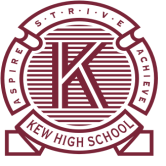 Unit 2 Information Technology IT PathwaysOutcome 1TASK COMPONENTMARKS ALLOCATEDTASK 1: ANALYSIS(28 marks)Identify the following: the factors that affect the problem Constraints – list X 3Limitations – list X 333the data visualisation needs of the user (Requirements) Answer Questions  i – vi How is the organisation going to use the information?In what format does the solution need to be presented?4the data visualisation products to be produced to meet the user’s needs (Scope)  (Types of data visualisations)6appropriate sources of data that must be processed to produce the solution4Write out a clear Problem Statement.4List the Evaluation Criteria that will be used to evaluate the solution4TASK 2: DESIGN(28 marks)Design the solutionuse of techniques including flowcharts, storyboards or layout diagrams for all aspects of the output10which software and hardware are most suitable for producing the data visualisation6annotate your output designs with all the formats and conventions that will be used in the data visualisations (1/2 mark for each one)6selection of the test data and creation of test table6TASK 3: DEVELOPMENT(28 marks)Develop data visualisations producing clear and concise data visualisations 12showing the source of the data that you are using 2ensuring that you have correct headings, axis labels and measurements to ensure clarity in the data visualisation3Produce a slideshow5Testing of spreadsheet solution: Functionality TestingCompletion of the test plan with the appropriate results6TASK 4: EVALUATION(16 marks)Evaluate the solutionprepare an evaluation feedback form4gain feedback from the known audience4Discuss the likely impact on the ability of the user to make clear decisions8100